Муниципальное автономное общеобразовательное   учреждениесредняя общеобразовательная школа №2ст. Кисляковской   Кущёвского района  Краснодарского краяКонкурс «Моя малая родина:  природа, культура, этнос»                                   Номинация  «Живой символ малой родины»       Живой символ  моей  станицы  Кисляковской                          «  Лебеди на реке Ее»                                                     Работу выполнила                                                          Грибачёва Анастасия                                                4 «А» класс                                                  Руководитель;                                                                         Стыцюн Валентина Павловна                                                                       учитель начальных классов Ст. Кисляковская. 2013 годПовелось так с самой древности:Эти птицы – символ верности,В отраженье своё глядя,Восхищая всех людей,Двое белых лебедей.	Моя малая родина – это Кисляковские поля.  В Краснодарском крае, есть прекрасная  станица  с названием  Кисляковская! Она богата  красивыми  пейзажами,  широкими зернистыми полями с колосящейся нивой. А каких красивых и интересных животных и птиц здесь можно встретить.			Но кроме  животных, здесь можно встретить и жителей водоёма.  Каждую весну  и осень именно  река  Ея  становится местом для остановки десятка птиц , среди которых и лебедь - шипун!	Лебеди это одни из самых красивых птиц на планете. За ними довольно интересно наблюдать  и именно эту птицу  мне хочется назвать символом нашей станицы. Учусь я в Кисляковской  школе№2  и знаю, что эти величавые птицы облюбовали  нашу речку. Уже не первый год лебеди  проводят здесь лето и осень. Вначале их было несколько единиц, а в это лето и осень я насчитала их  более  двух десятков. Не раз я ходила на  речку  и делала фото лебедей, даже попробовала сделать рисунок  этой птицы и думаю, что это у меня получилось.	 У взрослых птиц белое оперение, очень длинная шея, вытянутое туловище, тело и голова средней величины с оранжево-красным клювом,       у основания которого есть характерный чёрный нарост. Шипуном назван из-за звука, издаваемого при раздражении. В длину может достигать , масса самок 5,5—6 кг, самцов 8—13 кг. Размах крыльев лебедя-шипуна около . Лебедь-шипун образует пожизненные моногамные пары. Птицы впервые гнездятся на третьем или четвёртом году жизни на суше у воды, в камышах  или на затонах больших рек вдалеке от человеческого жилья. В сезон гнездования, который начинается в марте, самцы становятся агрессивными и защищают свою территорию, издавая шипящие звуки. В кладке 5—8 яиц грязного жёлто-бурого цвета. Инкубационный период длится 35—38 дней. Насиживает в основном самка. Вылупившиеся птенцы весят примерно . Обе родительские птицы заботятся о выводке в течение четырёх-пяти месяцев. Птенцы всюду следуют со своей матерью, находясь у неё на спине. Это помогает защититься им  от больших щук. В возрасте от 120 до 150 дней птенцы становятся самостоятельными.	 Ещё испокон веков лебедь считался символом любви и верности. Если из сложившейся пары погибал один – то другой поднимался в небо, складывал крылья и падал наземь. И, наверное, нет такого человека, кто не остановился бы и не проводил взглядом пролетающий лебединый клин. Я думаю, что мой выбор живого символа нашей станицы сделан правильно и справедливо.Пара лебедей все время вместе,
Не изменят, не уйдут, не предадут,
В белом оба, будто – бы жених с невестой,
Счастье лебединое хранят и берегут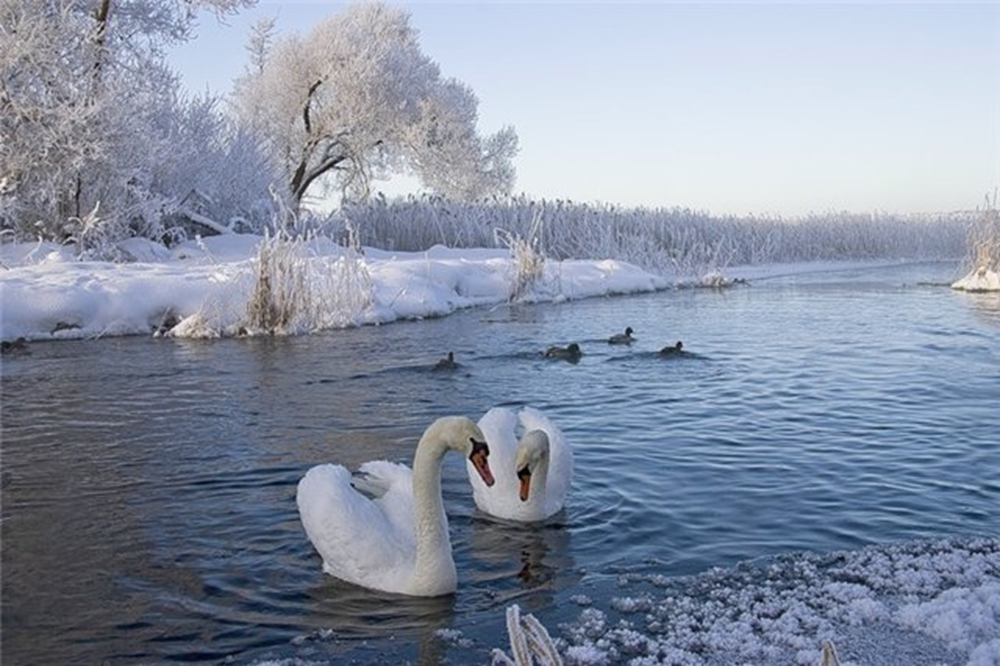                                               Лебеди на зимней речке.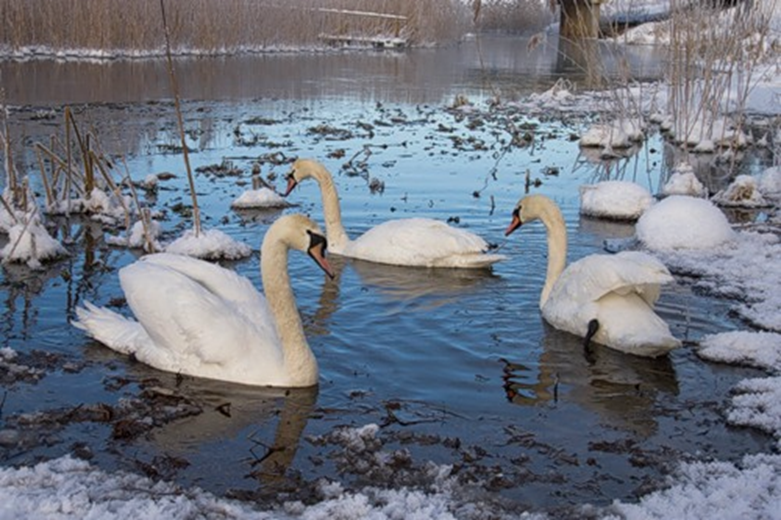                                                    Фото на  реке Ее